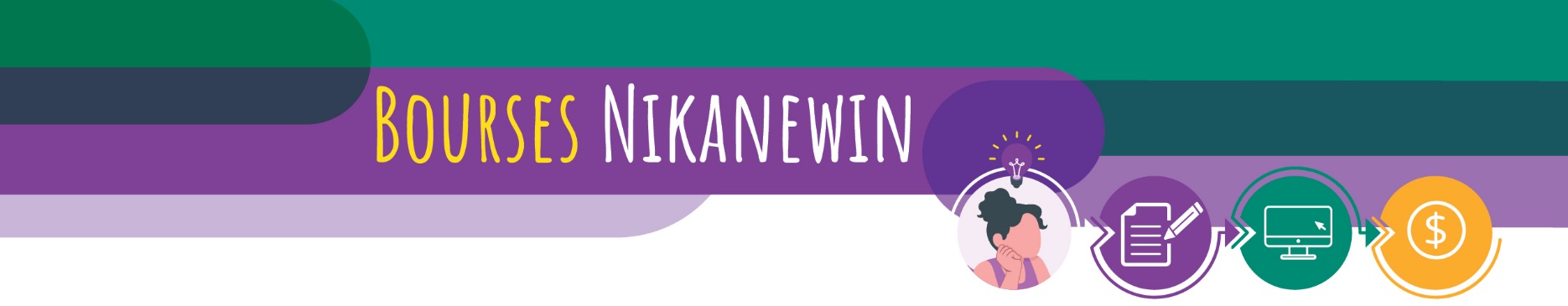 Dossier de candidature
INFORMATIONS PERSONNELLESCATÉGORIES DE CANDIDATUREPRÉSENTATION DU PROMOTEUR DU PROJETPRÉSENTATION DU PROJET D’ENTREPRISEANALYSE DE FAISABILITÉFINANCEMENTPROCHAINES ÉTAPES ET VISION DU FUTURMODALITÉS D’INSCRIPTIONENVOI DE VOTRE DOSSIER
La première étape pour déposer votre candidature dans le cadre des bourses Nikanewin consiste à remplir le formulaire ci-dessous. Il est important de répondre à toutes les questions qui vous sont posées. Les espaces prévus pour les réponses s’agrandiront au fur et à mesure que vous ajouterez du texte et il n’y a pas de nombre maximal de mots. N’oubliez pas d’enregistrer une copie du formulaire sur votre bureau d’ordinateur ou dans vos documents.Pour plus d'informations, veuillez communiquer avec M. Emmanuel Bertrand-Gauvin au ebertrand-gauvin@cdepnql.org ou par téléphone au 418-843-1488, poste 1227.Prénom et nomPrénom et nomTéléphoneCourrielDate de naissanceDate de naissanceAdresseAdresseCommunauté ou villeCode postalJe souhaite déposer ma candidature dans la catégorie :Je souhaite déposer ma candidature dans la catégorie :Entrepreneuriat fémininEntrepreneuriat masculinParlez-nous de vous en tant que promoteur du projet (expériences de travail, compétences, diplômes, etc.)Pourquoi désirez-vous vous lancer en affaires? Quelles sont vos motivations?Qu'est-ce que vous êtes prêt à risquer et à investir pour réaliser votre projet (ex. en argent, en temps investi, stress, etc.)?Êtes-vous supporté par des conseillers ou des experts dans votre domaine (ex. mentor, CLD, SADC, CJE, etc.)?En quelques lignes, décrivez votre projet d'entreprise. Quelle est votre idée de départ? Quels sont les principaux produits ou services que vous allez vendre?À quel besoin observé ou pressenti répond votre projet?Quelle forme juridique envisagez-vous (ex. entreprise individuelle, société en nom collectif, société par actions, coopérative...)?Où sera située votre entreprise? Pourquoi?À qui allez-vous vendre vos produits ou services (ex. clients/marché cible)?Combien seraient-ils prêts à payer pour vos produits ou services (prix)?Comment vos produits ou services se démarqueront-ils de ceux de vos concurrents?Comment allez-vous faire la promotion de vos produits ou services?De combien d’argent aurez-vous besoin pour démarrer votre entreprise (coûts initiaux)?Quel montant avez-vous déjà mis de côté pour votre projet? Combien d’argent vous manque-t-il?Quels sont les coûts liés à la fabrication de votre produit ou à la prestation de votre service (coûts récurrents)?Où vous procurerez-vous les ressources financières nécessaires pour démarrer votre entreprise?Combien de revenus espérez-vous dégager de votre entreprise?Quand est-ce que vous espérez démarrer votre entreprise?Où est-ce que vous voyez votre entreprise dans un an? Dans cinq ans?Quelles sont les prochaines étapes pour réaliser votre projet?Avant de vous inscrire, assurez-vous d'avoir bien lu la page Web expliquant les conditions d'admissibilité, les règles d'attribution des bourses ainsi que le processus de sélection des récipiendaires. Ces informations sont disponibles au: https://bit.ly/3nVreqy J'ai lu et j'accepte les règles et conditions des bourses NikanewinLa première partie de votre dossier est maintenant complète. Pour officialiser votre candidature, vous devez nous faire parvenir votre dossier ainsi qu’une lettre de motivation par courriel au info@cdepnql.org. Bonne chance!